Tables des valeurs de t (Student) et Q (Dixon)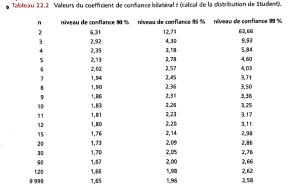 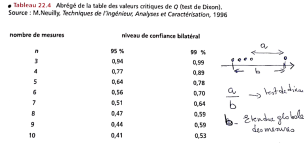 